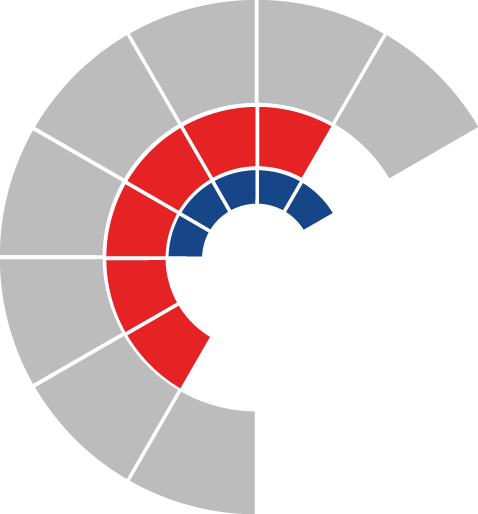 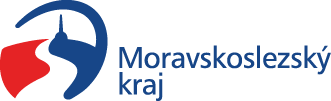 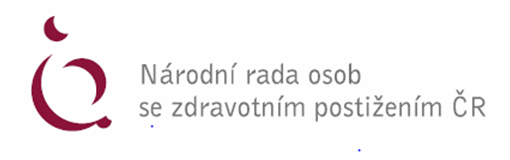 NÁVRATKA k účasti na konferenci NRZP ČRv Moravskoslezském krajis názvem 	 „Jak mizely a mizí bariéry pro OZP (nejen ve veřejné dopravě)“dne 20. října 2022 od 9,00 hod. do 15,00 hod. Přiloženou návratku vyplňte a zašlete nejpozději do 17. 10. 2022 na e-mailovou adresu: ostrava@nrzp.cz.Těšíme se na Vaši účast. S pozdravem Mgr. Hana GřeškováKoordinátor NRZP pro Moravskoslezský krajNRZP Moravskoslezského kraje30. dubna 2944/1, 702 00 Ostrava 2Tel: +420 736 234 871, +420 604 542 324Email: ostrava@nrzp.czNárodní rada osob se zdravotním postižením ČR www.nrzp.czPříjmení, jméno, titul: …………………………………………………………………………………Organizace: …………………………………………………………………………………Pracovní zařazení:…………………………………………………………………………………E-mail, telefon: …………………………………………………………………………………Poznámka: …………………………………………………………………………………